Sjednocená organizace nevidomých a slabozrakýchČeské republiky, zapsaný spolekOblastní odbočka OPAVA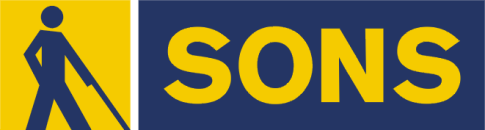 Časopis vychází pro vnitřní potřebu členů SONS ČR, z. s. Oblastní odbočky OPAVA a jejich příznivců.Je neprodejný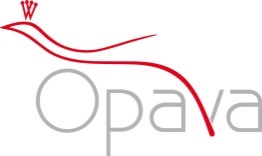 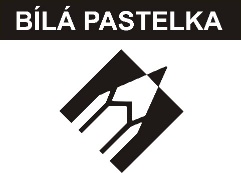 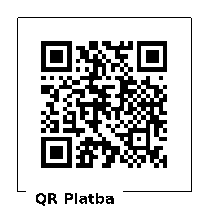 Informátor pro vás připravil tým pracovníkůSONS ČR, z. s.Oblastní odbočka OPAVAZpracovala Lenka MARTÍNKOVÁKontaktní informace:Horní nám. 47, 746 01, OPAVA, budova Magistrátu města Opavy, 2. patro.Z  důvodu bezpečnosti je vstup na odbočku ve 2. poschodí uzamčen. Zvonek je umístěn na pravé straně v rámu dveří ve výšce asi 163 cm.Telefon: 553 756 175, email: opava-odbocka@sons.czWeb: www.sons.cz/opavaWeb: www.bilapastelka.czFacebook: www.facebook.com/sonsopavaIČ/DIČ: 65399447/CZ65399447Číslo účtu ČSOB OPAVA: 381931043/0300Sociální pracovnice, vedoucí pracoviště:Bc. Iveta ČIHÁČKOVÁTelefon: 775 438 157, email: cihackova@sons.czPracovnice v sociálních službách, koordinátorka dobrovolníků:Jaroslava SÝKOROVÁTelefon: 778 487 416, email: sykorova@sons.czOrganizační pracovnice:Lenka MARTÍNKOVÁ, email: lmartinkova@sons.czLektor klubu Anglického jazyka a PC klubu:Lubomír KHÝRTelefon: 724 873 911, email: khyr@sons.czSociální poradna poskytuje informace v intervalech:Pondělí:		9:00 – 12:00	 12:30 – 17:00, ambulantněStředa:		9:00 – 12:00     12:30 – 16:00, ambulantněČtvrtek:		9:00 – 16:00	  terénně, na objednání, dle domluvyPORADENSTVÍ JE POSKYTOVÁNO BEZPLATNĚ.Sociálně aktivizační služby poskytujeme:Pondělí a středa:         	10:00 – 15:00, ambulantněÚterý – pátek:   	    	10:00 – 15:00, terénně – dle domluvyOblastní rada:Předseda: Pavel VEVERKATelefon: 737 935 854, email: pavel.veverka@seznam.czMístopředseda: Jiří PIKA      Pokladník: Pavel LOYDAČlenové:		Dana BEJČKOVÁ, Bc. Iveta ČIHÁČKOVÁ,               		                Eva FLANDERKOVÁ, Radim URUBA,                                                 Vendula FRANKOVÁ DiS.OBSAH:Co se děje na odbočce:        -  08. 03. Oslava MDŽ        -  20. 03. Velikonoční tvoření        -  21. 03. Kino CineStar        -  23. 03. Bowling2. Kluby: ŠIKULKY, ŠIKULKY – CVIČENÍ, PSH, AJ, PC 3. INFO PLUS     4. Společenské okénko – JUBILANTI A OSLAVENCI    5. INFORMACE ZE SOCIÁLNĚ PRÁVNÍ PORADNY!!! ZVÝŠENÍ ČLENSKÉHO PŘÍSPĚVKU!!!Vážení členové, oznamujeme vám, že na podzimním Oblastním shromáždění, které se konalo v pátek 20. 10. 2023, bylo řádně odhlasováno a schváleno zvýšení Členského příspěvku na 200 Kč za rok s platností od 01. 01. 2024.Upozornění: Členské příspěvky na rok 2024 je potřeba uhradit do konce BŘEZNA 2024.Zaplatit můžete osobně na sekretariátu SONS ČR, z. s. OO OPAVA nebo převodem na Bankovní účet 381931043/0300 u ČSOB Opava, do zprávy pro příjemce uveďte své jméno a příjmení a text: Členský příspěvek na rok 2024.!!! UPOZORNĚNÍ !!!Vážení členové, oznamujeme vám, že ve dnech 13. – 19. 03. 2024 (středa – úterý) bude Oblastní odbočka SONS ČR, z. s. OPAVA UZAVŘENA z důvodu čerpání řádné dovolené. Pátek 08. 03. 2024 od 15:00 do 19:00 hodin                                                                                                                                               Vážení přátelé, srdečně vás zveme do Restaurace SPLIT na Olomoucké v ulici Opavě na oslavu MEZINÁRODNÍHO DNE ŽEN S PŘEKVAPENÍM.Vstupné pro členy a průvodce je 250 Kč, pro nečleny 300 Kč.V ceně vstupného je zahrnuta večeře, káva či čaj a zákusek.V době od 14:30 do 14:50 vás budou čekat na zastávce MHD NEMOCNICE naši dobrovolníci.Zájemci se mohou hlásit nejpozději do pondělí 04. 03. 2024 osobně na OO OPAVA u paní u Bc. Ivety ČIHÁČKOVÉ nebo na telefonním čísle 775 438 157.!!! NA AKCI JE NUTNÉ SE PŘEDEM PŘIHLÁSIT, BUDEME OBJEDNÁVAT ZÁKUSKY A JÍDLO !!!Středa 20. 03. 2024 od 10:00 do 13:00 hodinVážení přátelé, přijměte naše pozvání do Jarčiny kreativní dílny na VELIKONOČNÍ TVOŘENÍ.Vytvoříme si drobné jednoduché velikonoční dekorace pro potěšení. Přineste si, prosím, s sebou svá vlastní vyfouklá vajíčka a dobrou náladu.Zájemci se mohou hlásit u paní Jaroslavy SÝKOROVÉ na telefonním čísle 778 487 416.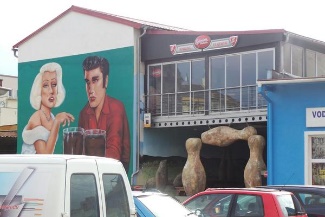 Sobota 23. 03. 2024 od 13:00 do 15:00 hodinZveme vás k bowlingovému setkání v areálu firmy Krajewski, Alexandria Bowling, Nákladní 20, v Opavě. Přijďte mezi nás a užijte si společné chvíle při oblíbené hře.K dispozici máme naváděcí zábradlí pro nevidomé.Zájemci se mohou hlásit do pátku 22. 03. 2024.Kontaktní osoba Bc. Iveta ČIHÁČKOVÁ, t. č. 775 438 157. Čtvrtek 21. 03. 2024 od 10:00 do 12:00 hodinMultikino CineStar OPAVA – česká komedie FRANTA MIMOZEMŠŤANVstupné 50 Kč si hradí každý sám, budeme ho vybírat na místě. Připravte si, prosím, pokud možno přesnou hotovost. Zbytek částky uhradíme my. Vstupenky budeme kupovat hromadně.Sraz přihlášených účastníků je v 9:30 hodin před pokladnami kina.!!! Důrazně vás žádáme o dochvilnost, abychom stihli včas zakoupit vstupenky!!!Zájemci se mohou hlásit do středy 20. 03. 2024.Kontaktní osoba Bc. Iveta ČIHÁČKOVÁ, t. č. 775 438 157.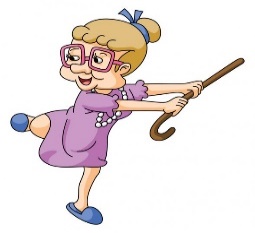 Pondělí od 10:00 do 13:00 hodin – Klub ŠIKULKY-  výtvarné činnosti, výměna zkušeností                                                                                                                                                                                                       Čtvrtek od 14:00 do 16:00 hodin – Klub ŠIKULKY-  zdravotní cvičení  Kontaktní osoba paní Marie REICHLOVÁ, t. č. 723 754 449.  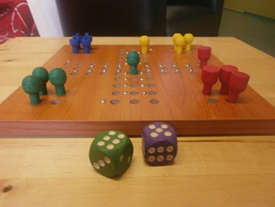 Čtvrtek od 10:00 do 13:00 hodin                                                                           posezení s přáteli u dobrého nápoje a společenských herKontaktní osoba paní Jaroslava SÝKOROVÁ, t. č. 778 487 416.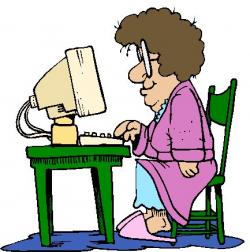 Výuka probíhá individuálně ve dnech úterý a středa po osobní domluvě s lektorem.Kontaktní osoba pan Lubomír KHÝR, t. č. 724 873 911.    eNeschopenka: Jak funguje elektronická neschopenka?Původní papírové neschopenky byly v roce 2020 nahrazeny elektronickými eNeschopenkami. Elektronická komunikace výrazně zjednodušuje a zrychluje celý proces. Pacient nemusí předávat žádné doklady zaměstnavateli. Náhrada mzdy i nemocenská mu začnou chodit automaticky. Jak postup s elektronickou neschopenkou vypadá?Při vyplňování eNeschopenky zadá lékař do systému rodné číslo pacienta. Zobrazí se mu pacientovy osobní údaje z registru ČSSZ a seznam jeho aktuálních zaměstnavatelů.Lékař připojí stanovenou diagnózu, datum vzniku dočasné pracovní neschopnosti a další požadované údaje.Hlášení s těmito informacemi následně odešle příslušné OSSZ, a to nejpozději během prvního pracovního dne po dni, kdy dočasná pracovní neschopnost vznikla.Pacient obdrží od lékaře v tištěné podobě Průkaz práce neschopného pojištěnce, ve kterém jsou uvedeny mimo jiné termíny kontrol a povolené vycházky. Průkaz slouží pro případné kontroly ze strany OSSZ.Informace o pracovní neschopnosti se díky eNeschopence dostávají také k zaměstnavateli, který k nim má přístup po přihlášení do ePortálu ČSSZ. Zaměstnavatel si u neschopenek svých zaměstnanců může nastavit automatické notifikace. Zprávy o vzniku, trvání či ukončení neschopenky mu poté chodí do datové schránky nebo na uvedenou e-mailovou adresu. Papírové neschopenky smí lékaři vydávat pouze při technickém výpadku systému.Zdroj: www.cssz.cz/web/eneschopenka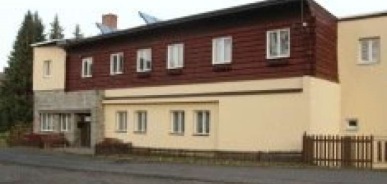 Sobota 12. 05. – neděle 18. 05. 2024, oběd – snídaně Vážení přátelé, srdečně vás všechny zveme na Rekondiční pobyt do oblíbeného ubytovacího zařízení ÚKV KARLOVICE u Vrbna pod Pradědem v malebných Jeseníkách.Cena za Rekondiční pobyt byla Oblastní radou stanovena na 4.500 Kč pro členy, 5.200 Kč pro nečleny.Kapacita volných míst je přibližně 40 osob, proto je nutné, abyste se hlásili co nejdříve. Přihlášení na poslední chvíli může znamenat, že se do Karlovic letos nedostanete.V případě zájmu se nahlaste nejpozději do čtvrtku 28. 03. 2024 osobně v kanceláři SONS ČR, z. s. OO OPAVA u Bc. Ivety ČIHÁČKOVÉ nebo telefonicky na telefonním čísle 775 438 157.  PŘIHLÁŠENÍ JE ZÁVAZNÉ!!!Platbu prosím uhraďte osobně u paní Bc. Ivety ČIHÁČKOVÉ v kanceláři SONS ČR, z. s. OO OPAVA nebo prostřednictvím bankovního účtu ČSOB 381931043/0300 v termínu od 08. 03. do 28. 03. 2024. Do zprávy pro příjemce uveďte své příjmení a pobyt Karlovice.Podrobné informace o pobytu a o odjezdu budou přihlášeným účastníkům včas doručeny.Paní Jana MACÁKOVÁ, pan Jiří JAROŠDámy: Mgr. Marta DVORSKÁ, paní Kristýna FARSKÁ, paní Marie FILGASOVÁ, paní Irena	GREZLOVÁ, paní Simona HEISEROVÁ, paní Hana HENDRICHOVÁ, paní Iveta KAVANOVÁ, paní Jana KRAPKOVÁ, paní Jana	MAGEROVÁ, paní Hildegarda MASNÁ, paní Jarmila MARTINUSOVÁ, paní Zdeňka SEDLÁČKOVÁ, paní Jana TLOLKOVÁ, paní Marie TOMEČKOVÁ, paní Helena WOJTASOVÁ.Pánové: Pan Maxmilián	 KOCUR, pan František	MELICHAR, pan Jindřich NESTROJ, pan Petr NOVÁK, pan Ondřej ŠVANČAR, pan Milan VACHUTKA.VŠEM JUBILANTŮM A OSLAVENCŮM SRDEČNĚ BLAHOPŘEJEMETÝM PRACOVNÍKŮ A OBLASTNÍ RADA OO OPAVA                  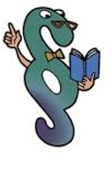 Vzhledem k velkému množství jsou informace k dispozici v kanceláři SONS ČR, z. s., OO OPAVA, v měsíčníku ZORA nebo zde: www.sons.cz/pravni#prispevky                     Náhled informací 03/24    AktualityE-SbírkaeDokladyNová zelená úsporám Light – rozšířený okruh žadatelůDůležité lhůty u příspěvku na zvláštní pomůcku